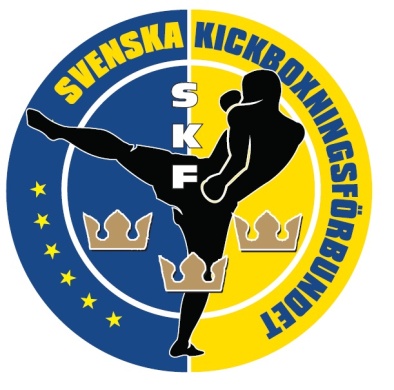 Proposition – Stadgeändring mandatperiodFörbundsstyrelsen föreslår årsmötet stadgeändring avseende mandatperiod för ordförande och ordinarie ledamöter från ett till två år där hälften av ordinarie ledamöter väljs vartannat år. 